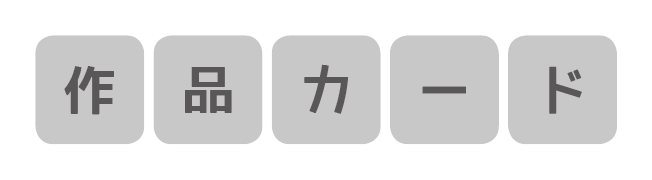 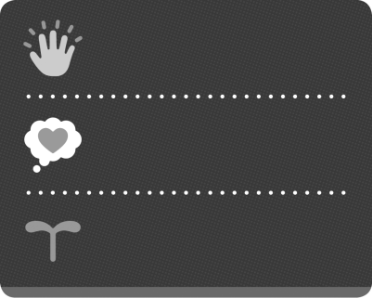 題材名　　　　　　　　　　　　　　　　　　　　　　　　　　　　　　　年　　　組　名前　　　　　　　　　　　　　　　　　　　　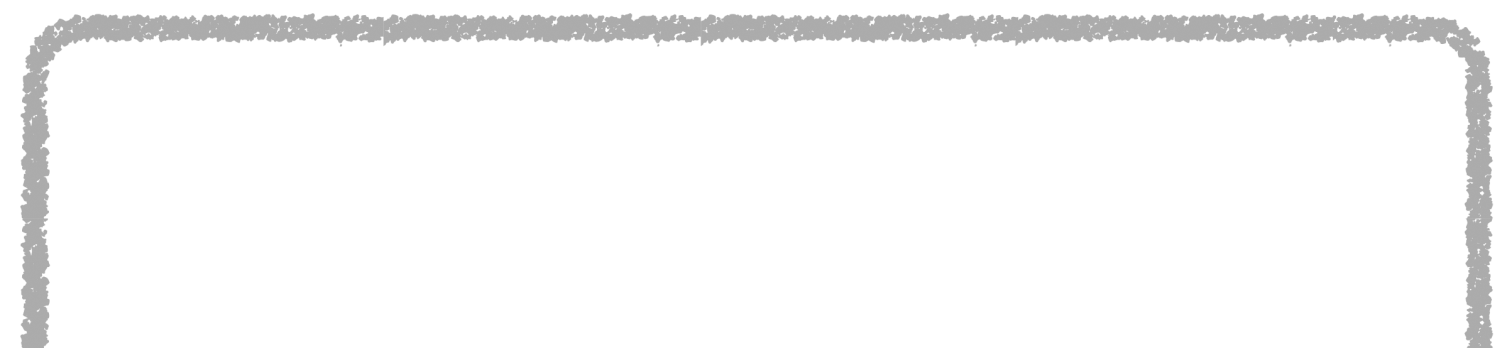 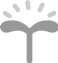 ◆作品タイトル◆表しながら考えたこと◆自分の作品の見てほしいところ活動を終えて活動を終えて◎ ○ △ ×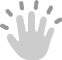 活動を通して，形や色の特ちょうを見つけることができた。材料や用具を活用し，表し方をくふうして表すことができた。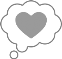 表したいものを思い付いたり，考えたりすることができた。作品のよさや美しさについて，感じたり考えたりすることができた。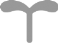 楽しみながら活動に取り組むことができた。